Annex 4 to the Call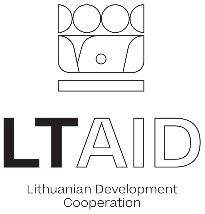 DECLARATION BY THE PROJECT PROMOTER AND PROJECT PARTNER(S) (IF ANY) ___ ___ *By submitting the project application “Project Application Title” (hereinafter referred to as the “Project Application”) under the Call for applications to receive funding of the of the Fund for the Development Cooperation and Humanitarian Aid, announced by the Fund for the Development Cooperation and Humanitarian Aid on ______, the project promoter and/or project partner(s) (if any) confirms that the project promoter and/or project partner(s) (if any):is not a sanctioned entity(ies) (as defined in Article 2(2) of the Law on International Sanctions of the Republic of Lithuania).when implementing the project, carrying out the procurements and declaring the expenditure incurred, will ascertain and ensure that:  suppliers, subcontractors and entities whose capacities will be relied upon (where they account for 10 percent of the contract value) are not subject to the restrictions laid down in Council Regulation (EU) No 833/2014 concerning restrictive measures in view of the actions of the Russian Federation in destabilising the situation in Ukraine, as last amended;suppliers, sub-suppliers are not subjects to restrictions laid down in Council Regulation (EU) No 269/2014 of 17 March 2014 concerning restrictive measures to be applied in view of actions undermining or threatening the territorial integrity, sovereignty and independence of Ukraine, as amended.in the event of a change in the circumstances declared in paragraph 1 and 2, will inform the CPVA without delay.the project promoter and/or project partner and the responsible persons of the project promoter and/or project partner (manager, other member of the management or supervisory body, or other person(s) authorised to represent or control the project promoter and/or project partner, to take a decision on behalf of the project promoter and/or project partner, or to enter into a contract, or the person(s) authorised to draw up and sign the project promoter’s and the project partner’s (s) accounting documents) have not been the subject of a criminal conviction within the last 5 years and does not have a valid or non-voided conviction for the following criminal offences: participating in, organising or directing a criminal organisation; corruption, influence peddling and bribery;fraud, embezzlement, misappropriation, false declaration concerning the activities of a legal entity, use of a credit, loan or grant not for its intended purpose or in accordance with the procedures laid down, credit fraud, false declaration of income, profits or assets, failure to submit a declaration, report or other document, fraudulent accounting or abuse of powers, where such offences are directed against the financial interests of the European Union within the meaning of Article 1 of the Convention on the Protection of the European Communities’ Financial Interests;fraudulent bankruptcy;terrorist offences and offences related to terrorist activities;money laundering;human trafficking, buying or selling a child;an offence committed by an entity/partner of another State, as defined in the laws of other States implementing the European Union legislation listed in Article 57(1) of Directive 2014/24/EU.have been informed that the project implementation agreement shall be terminated by a unilateral decision of the project administrator and the project promoter shall be obliged to reimburse all the Fund for the Development Cooperation and Humanitarian Aid project funds disbursed, if during the course of the project implementation agreement it is established that: the information provided in the declaration is false; the project promoter and/or project partner(s) and/or the persons responsible for the project promoter and/or project partner(s) (as referred to in paragraph 4 of this declaration) have been convicted of the offences of corruption referred to in paragraph 4 of this declaration and have entered into force.V. L.S. * the date and signature field is not to be filled in if the document is signed by electronic signatureName of the legal entity (if submitted by a legal entity), title, name and surname(Institutions or organisations submitting the project application (if submitted by Lithuanian and foreign legal entities, other organisations, their units) title, person’s name, surname and job title. If the application is submitted by a natural person, only name and surname are indicated)(Signature*)Name of the legal entity (if submitted by a legal entity), title, name and surname(Institutions or organisations of the project partner (if submitted by Lithuanian and foreign legal entities, other organisations, their units) title, person’s name, surname and job title. If the application is submitted by a natural person, only name and surname are indicated)(Signature*)